Chairperson:										       Men’s Captain: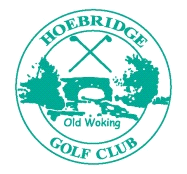 Peter Smith									                 		       Tom WesolowskiTel: 01483 721408											       Tel: 07810 742373Secretary:												       Ladies’ Captain:Rosey Foster												       Jess HowardTel: 01932 348306											       Tel: 07971 817657Hoebridge Golf Centre, The Club House, , Woking,  Telephone 01483 7226112020 COMPETITION ENTRY FEEFor the period:- 1 January 2020 to 31 December 2020 All Members of Hoebridge Golf Club are invited to play in the monthly medals, Stablefords and other competitions, subject to the rules of those competitions. Members wishing to enter are required to pay a competition fee, which is used towards the costs, including prizes.You will not be eligible to enter any monthly medal or Stableford competition 
until the fee is paid.Details of all medal and Stableford competitions are published on the club website www.hoebridge-members.co.ukand in the club diary. Competition booking and results are  available on www.howdidido.co.uk_ _ _ _ _ _ _ _ _ _ _ _ _ _ _ _ _ _ _ _ _ _ _ _ _ _ _ _ _ _ _ _ _ _ _ _ _ _ _ _ _ _ _ _ _ _ _ _ _ _ _ _ _ _ __ _ _ _ _ _ _ _ _ _ _ _ Please complete the following:-Mr/Mrs/Miss       1st name                            Surname____________                    Address______________________________________________________________________                                                           _______________________________________________________Post Code_____________Telephone No:- Day:______________________	Evening_______________________________Do you already receive information via club emails 	YESIf you currently do not receive Club emails and would like to please enter your email address below:………………………………………………………………………………………………………Please tick this box if you DO NOT wish to receive club information by email  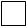 I wish to enter the Club’s Monthly medal/Stableford competitions in the period January 2020to December 2020, which are arranged for both 7 day members and 5 day members:-		 I am a 7 day member			£30.00	  (Jan - Dec)             Please		 I am a 5 day member	                             £20.00	  (Jan - Dec)		  tick one		 I am a Flexi member *			£30.00     (Jan - Dec)	        box		 *NB flexi members must also have paid their club membership fee I enclose my cheque for £_____ payable to Hoebridge Golf Club                  Please tickI have completed a bank transfer on Date ..........................                              one box        Bank Details:- Hoebridge Golf Club Sort code 60-09-40 Account 79047742 (7 / 5 day: Men/ Ladies – Bank Transfer Reference = Name + CF7M or CF7L or CF5M or CF5L) (Flexi with Fees:  Men = FFM or Ladies  FFL – Bank Transfer Reference = Name + CFFM or CFFL) **When paying by BACS please complete and sign a Competition Entry form then place in Treasurer’s mail box**I agree to abide fully by the rules of Hoebridge Golf Club as established from time to time by the Committees of the Club.   I accept that competition entry fees are non-refundable.Signed________________________________________Date____________________________The completed form (plus cheque/cash if used) should be placed in an envelope, marked for the attention of The Treasurer and placed in the Treasurer’s mail box in the club house. Competition start sheets will be posted on howdidido and distributed by email in advance of the competition date.													V4